NUUsLetter  February 2023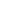 Northwoods Unitarian Universalist Fellowship8625 Peggy’s Lane, P.O. Box 1881, Woodruff, WI 54568 www.nuuf.comWe are a Welcoming Congregation 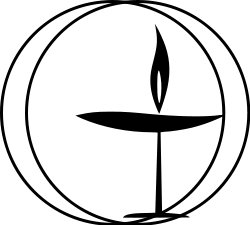 The Fellowship is open for services!Our services are at 10:00 A.M. Check our website (nuuf.com) calendar for more info.The Board has set the following covid guidelines:Masks are strongly encouraged in the building.  All Northern WI counties have fluctuated between low and medium levels of transmission risk in recent weeks. We urge you to protect yourself and others.Upcoming Services Sundays 10:00February 5, Death, Dying, and the Afterlife, Death and Syncretism in ChinaFebruary 12, Black History/Jan BanningFebruary 19, Death, Dying, and the Afterlife: Suicide ExaminedFebruary 26, John BatesAnnouncements For distribution of announcements between newsletters or email/address corrections, contact Candy Sorensen at sorencan@yahoo.com MilestonesDo you see a mistake that can be corrected? If so, please contact Candy Sorensen at (715) 892-2997 or sorencan@yahoo.com.  Thanks!.Our NUUF Community This Sunday January 29, 2023, 1:30- 4:30 pm at NUUFWe welcome our Lac du Flambeau neighbors and you for this storytelling event.Journey: Winter a Time to Share and Tell StoriesThe Social Justice and Aesthetics Committees are collaborating with the Indigenous Institute of Teaching and Learning of Lac du Flambeau to learn of each other's journey within one’s culture and ancestral heritage.  Please join us to listen and perhaps tell a story of your own. There will be breaks for food and conversation.CommitmentPeople say, what is the sense of our small effort.                                                                                          They cannot see that we must lay one brick at a time, take one step at a time.                                                                                                    A pebble cast into a pond causes ripples that spread in all directions.                                                                   Each one of our thoughts, words and deeds is like that.                                                                                       No one has the right to sit down and feel hopeless.                                                                                  There’s too much work to do.Dorothy DayArt Gallery- Call for Art Pieces The title of the new show is "Ancestral Heritage.” This is in keeping with the Cultural Diversity collaborative including the Social Justice Committee, the Aesthetics and Gifts Committee, and the Indigenous Education Institute of Lac du Flambeau.  What about your family’s heritage is special to you. Please submit a piece of art for inclusion in the show. Fill out a Waiver (on desk) to accompany your submission and leave it with your ready-to-hang item in the NUUF office. Thank you in advance for your artwork; we are looking forward to another good show!    Questions to Jana Mirs.Sunday January 29th at 10:00 ...Mary Beth O'Halloran"Timeless Poet":  Everyone studied Emily Dickinson in high school.  Find out how she lived UU values in the 19th century. Back By Popular Request.  The Hospitality Committee will be resuming the UU members' participation in providing the coffee hour nibbles and bites following the UU service. A sign-up sheet will be posted in the kitchen. Feel free to team up with others, be creative and above all-tis a gift to be simple...Membership Committee Meeting:  Thursday, February 2nd.  If you have anything you would like to have brought up at the meeting contact any committee member.  Zoom computer has had an upgrade- a solid state drive was installed two weeks ago that allows the computer to boot up and connect with Zoom quickly.  Look for improvements in connectivity for Services and RE when needed. RE Sundays:  RE Sundays are enjoyed by many of our members and visitors.  You can actually come and learn something and then discuss your ideas.  February will be an interesting month.  Come join us.Some thoughts from Terry Hoyt.  A very good friend told me that he/she thought it was quite offensive that I called “atheists” liars when I was in the pulpit.  For those of you who were hurt by what I said, I apologize as to how I said it.  The whole point of my service was that if we are a religion that follows Unitarian Universalist beliefs, that we need to continue to search for the truth.  I see most who profess being an atheist as coming from a religion that was run by a man in the sky calling all the shots.  Rejecting that does not make you an atheist.  Acknowledging that there is no chance that some puppeteer is going to pull the strings and save you does not make you an atheist.Universalist and Unitarians rejected that man in the sky God when they split from traditional Christian churches.  I really want people to continue to search for answers.  Sorry that my way of motivating people to think more about their beliefs was extreme.  Some understood what I was trying to say—others did not.I really look forward to Mary. Beth’s service this Sunday, January 29th, when she will be talking about Emily Dickinson—many have discussed whether Emily was an atheist or a transcendentalist.  Hope to see you there.FELLOWSHIP WEBSITEOur Website is the best way to keep up to date with what is happening.  Member or not you can easily go to nuuf.com and see our calendar and upcoming events.  On the home page along the right-hand side is a list of upcoming events.  Click on one and you can see more information.  On the calendar you can click on an event and more information will show up.Editor’s Note Please send announcements and updates to me, Terry Hoyt, at thoyt@newnorth.net  by  8:00 AM February 26th for the February newsletter. Please try to get things to me earlier.   It is very helpful if your copy is written exactly the way you want it to read so that it can be copied and pasted. Thank you! 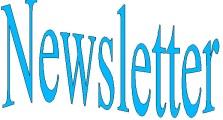 Bob Hanson02-01Mary Beth O’Halloran02-02Lillis Raboin02-02Barbara Beutler02-03Pam Thul-Immler02-04Judi Maloney02-12Catherine Parker02-13Clair Polfus02-17Ardis White02-25Tom and Elinore Sommerfeld03-02